          firma SVOBODA – Lučice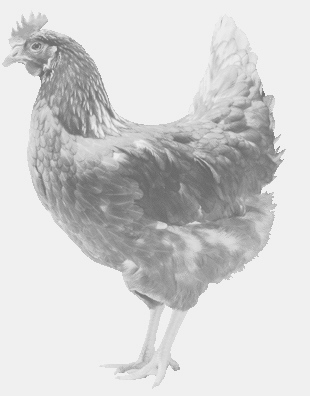  drůbežárna Mírovka, Vadín, 569489358, 777989857CHOVNÉ KUŘICE  barva červená a černáStáří:    13 - 14 týdnůCena:   140 - 145,- Kč/kusStředa 31. července 2019V 9.05 hod. - Martínkovu obecního úřaduMožno objednat: 569 489 358, svoboda.lucice@seznam.cz